Presenting the Pro-Life Message in Southeastern Michigan Since 1970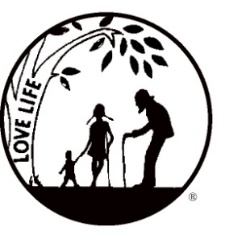 Right to Life - LIFESPAN Life is like an arch. If you discard one segment as worthless, the span collapses — the value of all life brought low.www.miLIFESPAN.org                                                                                                                    December 14, 2016    Hello, Everyone!     We are at the final countdown to celebrating Christmas…only 11 days to go!  I still can’t believe that 2016 is almost over.  Many blessings and a very Merry Christmas to all of you!     Thank you to everyone who was able to attend our Christmas potluck luncheon—it was so nice to see everyone and just be able to chat while eating some amazing food. A special thanks to everyone who helped to sell LIFESPAN’s Christmas Cards; this is our largest fundraiser of the year and your support keeps the Wayne County Chapter of LIFESPAN doing the important work of protecting LIFE, across the lifespan.UPCOMING EVENTS, we hope that you can participate in some, if not all: Lights for Life---Every year we erect a 14 foot tall Christmas tree at Weingartz in Farmington Hills to honor LIFE.  The tree will be continue to be lit well into January.  We will also have all the names that were submitted put in the next two issues of LIFESPAN News. Help us light up the tree by sending in a donation to remember or honor loved ones!  Luminaries for LIFE---We have luminary kits available for your parish. Be sure to reserve luminary kits for the January 22nd anniversary of Roe v. Wade.  Everything is done for you and we ask that you get donations to help offset our costs.  This is a great way to memorialize the many lives stolen by abortion since 1973.  Rose Ceremony—Please join us at Our Lady of Good Counsel for the Rose Ceremony.  The Rose Ceremony is a beautiful memorial ceremony that has participants place a rose in a cradle near the altar for each year that has passed since the Roe v. Wade decision in 1973.  Please plan on joining us at Our Lady of Good Counsel in January.  More details will be sent as plans are finalized. Resource Book Ads---You may think it is too early to consider getting an ad for our annual Resource Book that comes out in May, but it’s not!  Make sure that your parish is represented in this valuable pro-life resource!  If you own a business or regularly frequent a certain business, consider taking an ad out to show your commitment towards respecting LIFE.  Our Resource Book is the first place we tell people to look for businesses to frequent. Get the tax-deduction this year for the 2017 ad!Patron ads in the Resource Book---Celebrate a wedding, birth, anniversary, memorial or just an amazing family, by sending in a picture for a patron ad.  Get the tax-deduction this year for the 2017 ad! What a great way to show your pro-life stance AND have a picture in a Resource Book that is referenced by thousands of pro-lifers!                                                                            Yours in LIFE,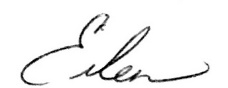 Eileen BrandtDirector, Wayne County/Downriver ChapterMain Office				Oakland/Macomb			         Wayne County/Downriver32540 Schoolcraft Road, Suite 100		1637 W. Big Beaver, Suite G		         32540 Schoolcraft Rd., Suite 210Livonia, MI 48150-4305			Troy, MI 48084-3540			         Livonia, MI 48150-4305email: mainoffice@rtl-lifespan.org		email: oakmac@rtl-lifespan.org		         email: wcdr@rtl-lifespan.org734-524-0162      Fax 734-524-0166		248-816-1546     Fax 248-816-9066	         734-422-6230     Fax 734-422-8116www.miLIFESPAN.org